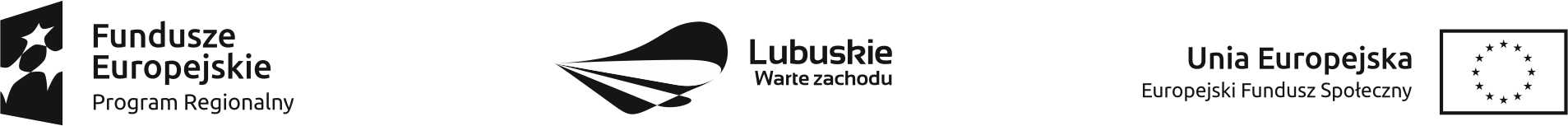 OR.273.27.2022Wykonawcy zainteresowani udziałem 
w nw. postępowaniuINFORMACJAudostępniana na podstawie art. 222 ust 4 ustawy z dnia 11 września 2019 r.  Prawo zamówień publicznych (Dz.U. z 2021 r. poz. 1129 ze zm.)Kwota jaką Zamawiający zamierza przeznaczyć na realizację zamówienia pn. Wykonanie zabudowy meblowej do pracowni gastronomicznej, obsługi konsumenta oraz warsztatu gastronomicznego w Centrum Kształcenia Zawodowego i ustawicznego w Sulechowiewynosi : 44 315,00 zł brutto